Мрієте про роботу в ІТ, але зараз немає коштів на якісне навчання?Маємо рішення: скористайтеся новою урядовою програмою «Старт в IT». Отримайте освіту безоплатно та реалізуйте свій потенціал у новій сфері.Більше інформації:https://cutt.ly/6LH3unXЗацікавили нові перспективи? Телефонуйте нашим спеціалістам 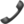 (0332) 72-53-01 чи (099) 327-11-86, (0337) 22-15-89 або пишіть у Телеграм: @pidtrumka_DCZ_Volun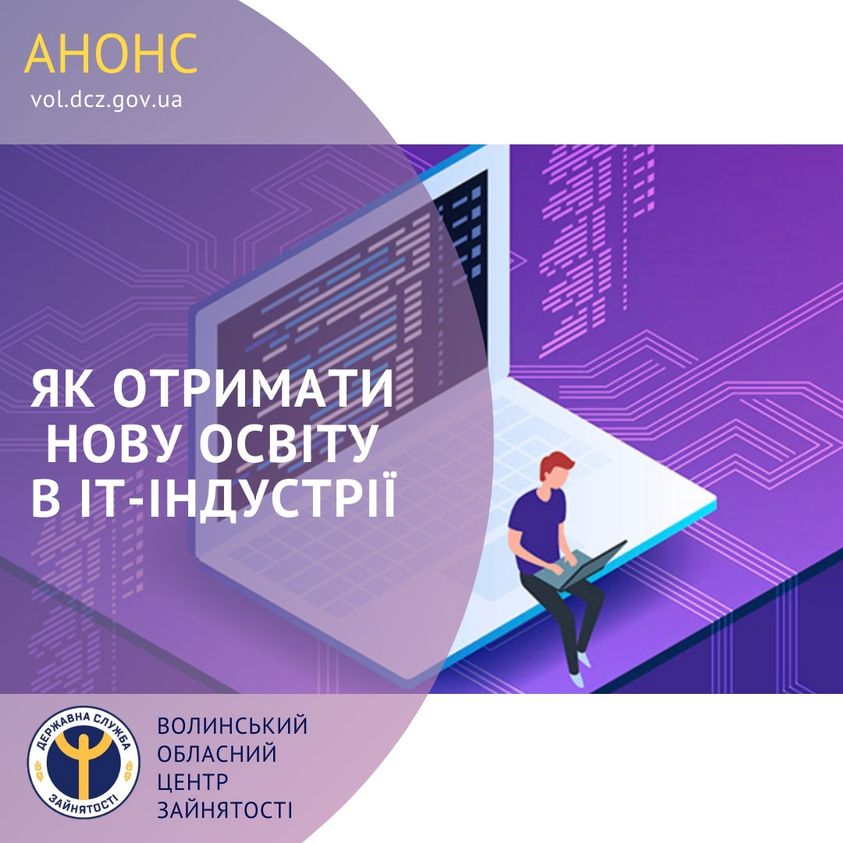 